Примечание: Цвета RAL могут отличаться от истинных в зависимости от передачи цвета монитора компьютера или принтераОборудование для детской площадки для детей среднего возрастаОборудование для детской площадки для детей среднего возрастаОборудование для детской площадки для детей среднего возрастаОборудование для детской площадки для детей среднего возрастаОборудование для детской площадки для детей среднего возрастаОборудование для детской площадки для детей среднего возраста1КачелиРама+ подвесарт. KSW921арт. SW990023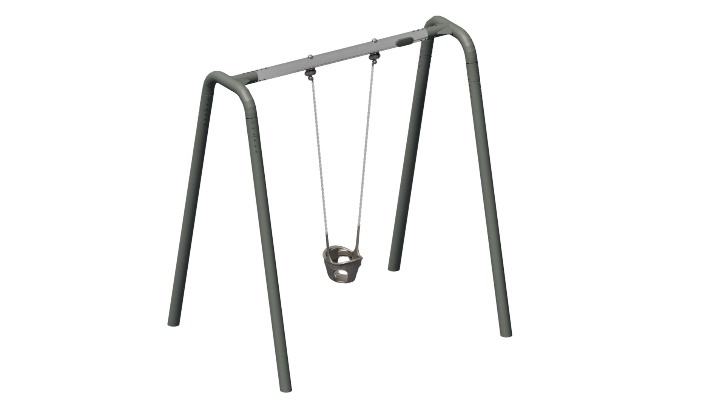 Размеры (мм):Высота 3190Ширина 1840Длина 2550Материалы:металл, пластик.Цвет: RAL 7035.Размеры (мм):Высота 3190Ширина 1840Длина 2550Материалы:металл, пластик.Цвет: RAL 7035.12Качели «Гнездо»арт. KSW92008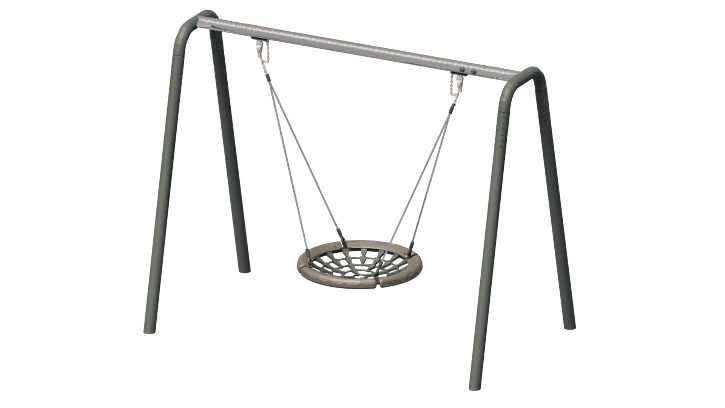 Размеры (мм):Длина 3190Ширина 1840Высота 2550Материалы:металл, пластик. Цвет:RAL 7035.Размеры (мм):Длина 3190Ширина 1840Высота 2550Материалы:металл, пластик. Цвет:RAL 7035.13Карусельарт. GXY8016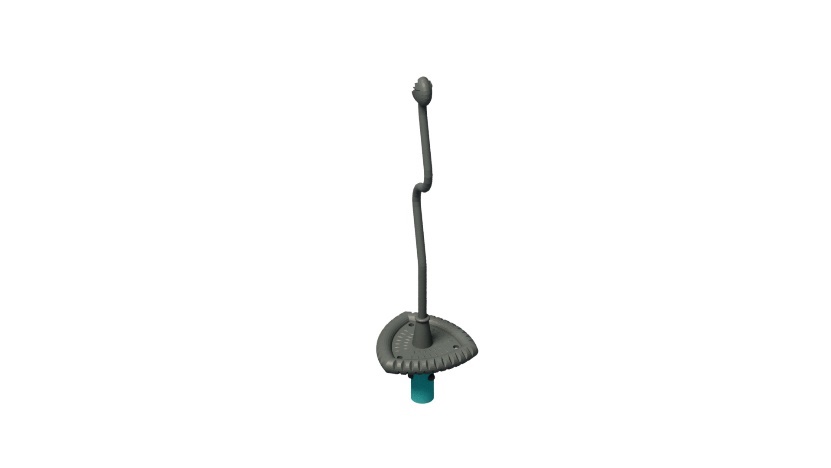 Размеры (мм):Высота 1690Ширина 450Длина 440Материалы:металл, пластик. Цвет:RAL 7035.Размеры (мм):Высота 1690Ширина 450Длина 440Материалы:металл, пластик. Цвет:RAL 7035.24Карусельарт. PCM159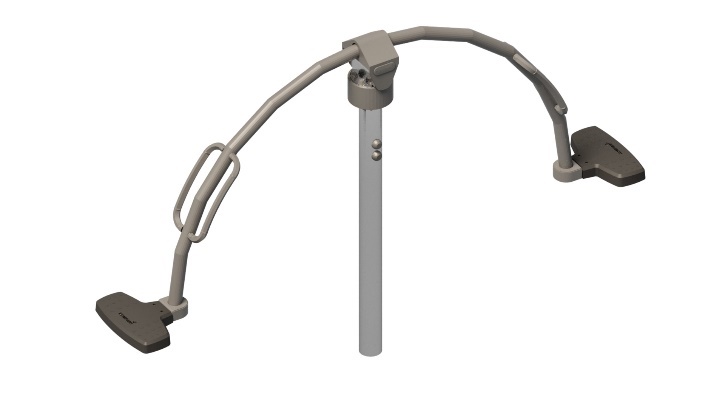 Размеры (мм):Высота 1640Ширина 430Длина 2610Материалы:металл, пластик.Цвет: RAL 7035.Размеры (мм):Высота 1640Ширина 430Длина 2610Материалы:металл, пластик.Цвет: RAL 7035.15Детский игровой комплексарт. ELE500181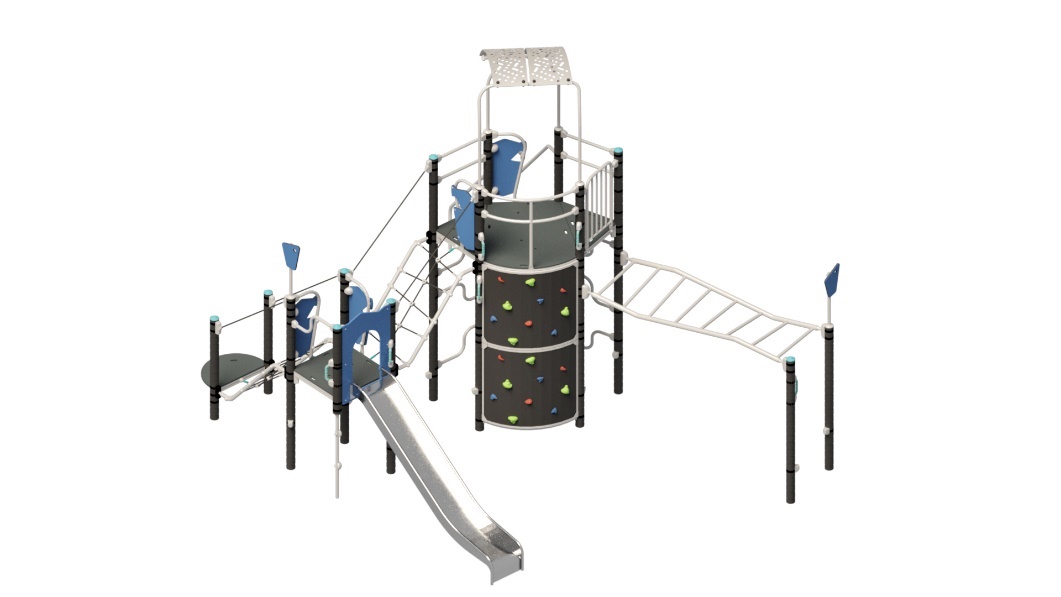 Размеры (мм):Высота 4840Ширина 7050Длина 7350Материалы:металл, пластик.Цвет: RAL 5024, 7035.Размеры (мм):Высота 4840Ширина 7050Длина 7350Материалы:металл, пластик.Цвет: RAL 5024, 7035.16Детский игровой лазательный комплексарт. GOR863001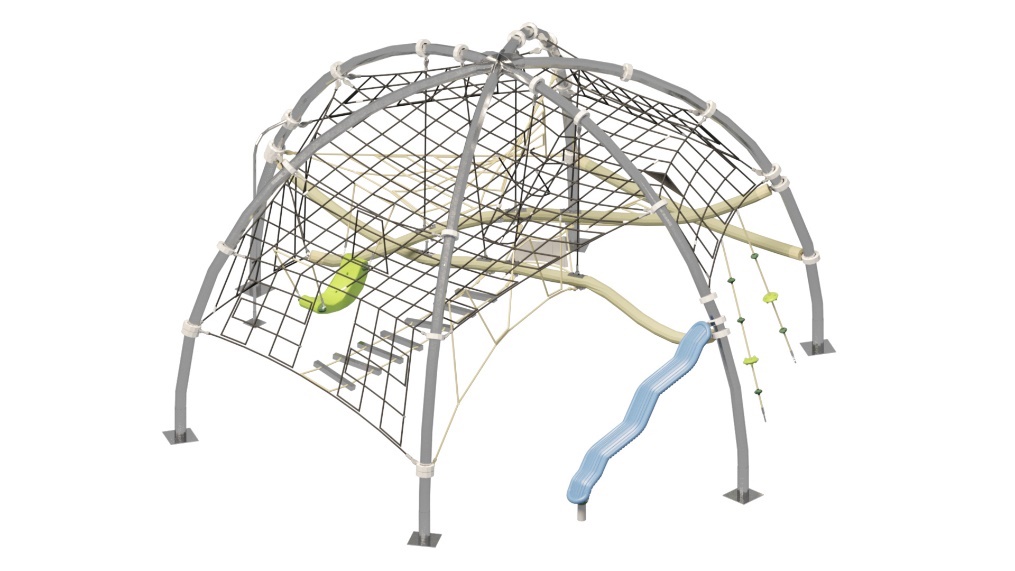 Размеры (мм):Высота 4070Ширина 7070Длина 8140Материалы:металл, пластик, канат.Цвет: RAL 5024, 7035.Размеры (мм):Высота 4070Ширина 7070Длина 8140Материалы:металл, пластик, канат.Цвет: RAL 5024, 7035.17Качели-балансирарт. GXY916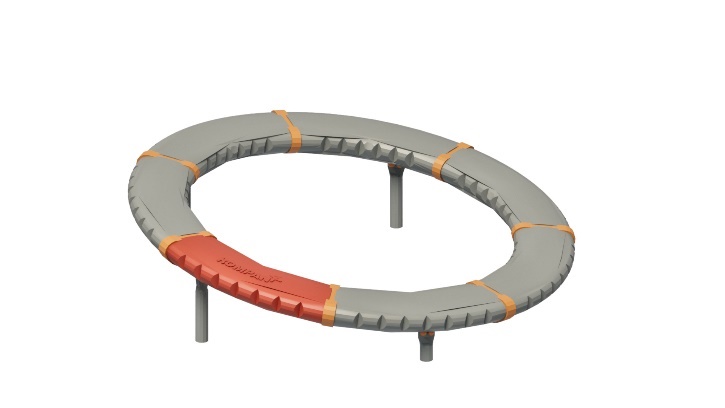 Размеры (мм):Длина 2060Ширина 2060Высота 600Материалы:Металл, пластикЦвет:RAL 1017, 7035.Размеры (мм):Длина 2060Ширина 2060Высота 600Материалы:Металл, пластикЦвет:RAL 1017, 7035.18Качелиарт. M978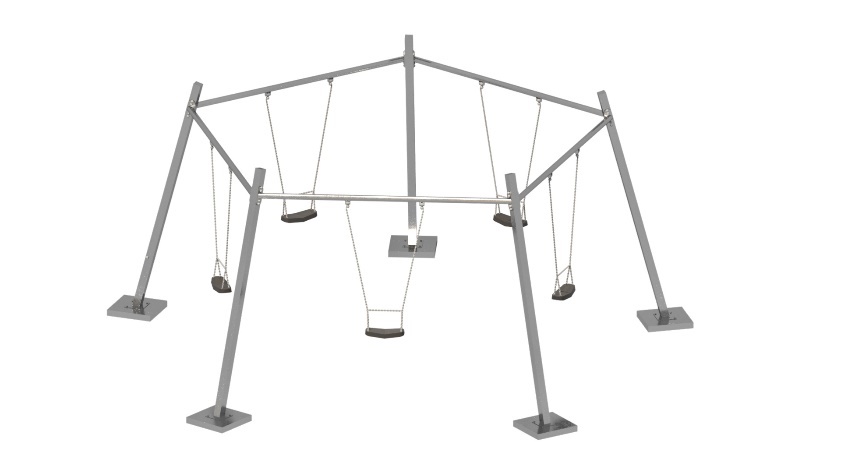 Размеры (мм):Длина 6210Ширина 6530Высота 2550Материалы:Металл, пластикЦвет:RAL 7035.Размеры (мм):Длина 6210Ширина 6530Высота 2550Материалы:Металл, пластикЦвет:RAL 7035.19Батутарт. JUM102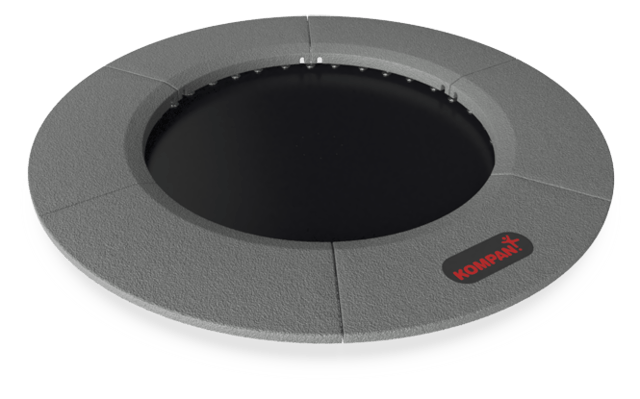 Размеры (мм):Длина 1800Ширина 1800Материалы:термопластЦвет:RAL 7035.Размеры (мм):Длина 1800Ширина 1800Материалы:термопластЦвет:RAL 7035.210 Качели балансирарт. U0004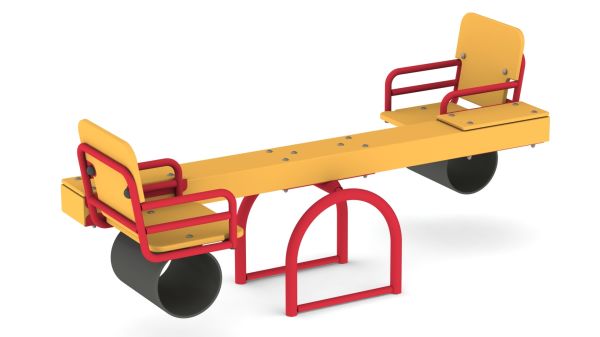 Размеры (мм):Длина 2100Ширина 1100Высота 900Материалы:термопластЦвет:RAL 1016.Размеры (мм):Длина 2100Ширина 1100Высота 900Материалы:термопластЦвет:RAL 1016.111Горка, h=1 март. GPP19-1000-500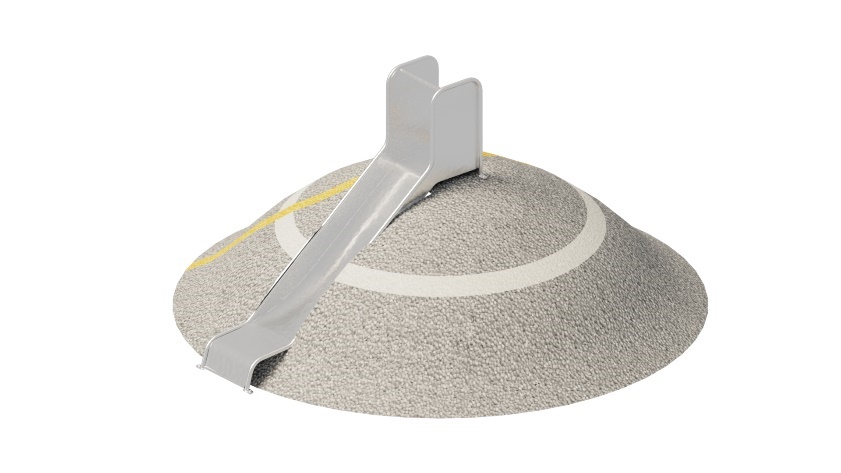 Размеры (мм):Длина 2100Ширина 500Высота 1800Материалы:металлЦвет:RAL 7035.Размеры (мм):Длина 2100Ширина 500Высота 1800Материалы:металлЦвет:RAL 7035.112Канатарт. КН-6616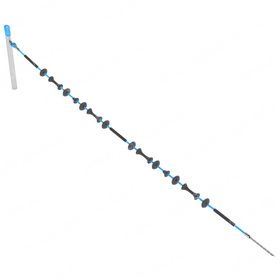 Размеры (мм):Длина 3300Ширина 160Материалы:Пластик, канатЦвет:RAL 7035.Размеры (мм):Длина 3300Ширина 160Материалы:Пластик, канатЦвет:RAL 7035.113Зацепарт. P04-504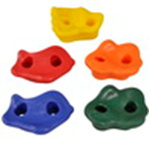 Размеры (мм): Длина 112Ширина 91Материалы: Пластик.Цвет: RAL 5024, 1021, 6025, 3016, 2000.Размеры (мм): Длина 112Ширина 91Материалы: Пластик.Цвет: RAL 5024, 1021, 6025, 3016, 2000.12Оборудование для спортивной площадки для игры в панна-футболОборудование для спортивной площадки для игры в панна-футболОборудование для спортивной площадки для игры в панна-футболОборудование для спортивной площадки для игры в панна-футболОборудование для спортивной площадки для игры в панна-футболОборудование для спортивной площадки для игры в панна-футбол14Панна-Футболарт. Ff-06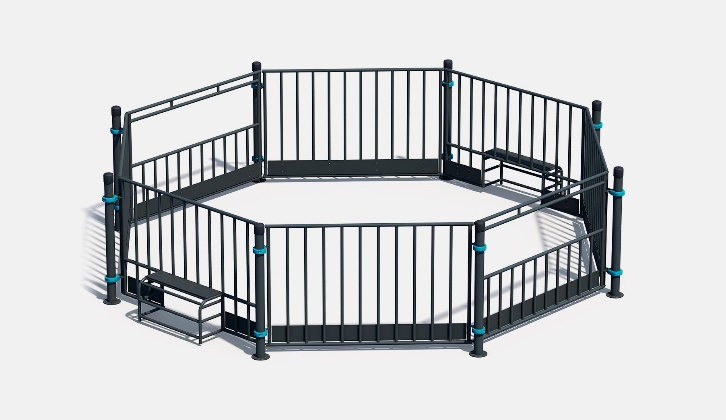 Размеры (мм):Внутренний диаметр 7000Внешний диаметр 6000Высота 1600Материалы:Пластик, металл.Цвет:RAL 7035.Размеры (мм):Внутренний диаметр 7000Внешний диаметр 6000Высота 1600Материалы:Пластик, металл.Цвет:RAL 7035.1Оборудование для спортивной площадкиОборудование для спортивной площадкиОборудование для спортивной площадкиОборудование для спортивной площадкиОборудование для спортивной площадкиОборудование для спортивной площадки15Теннисный столарт. 3003-3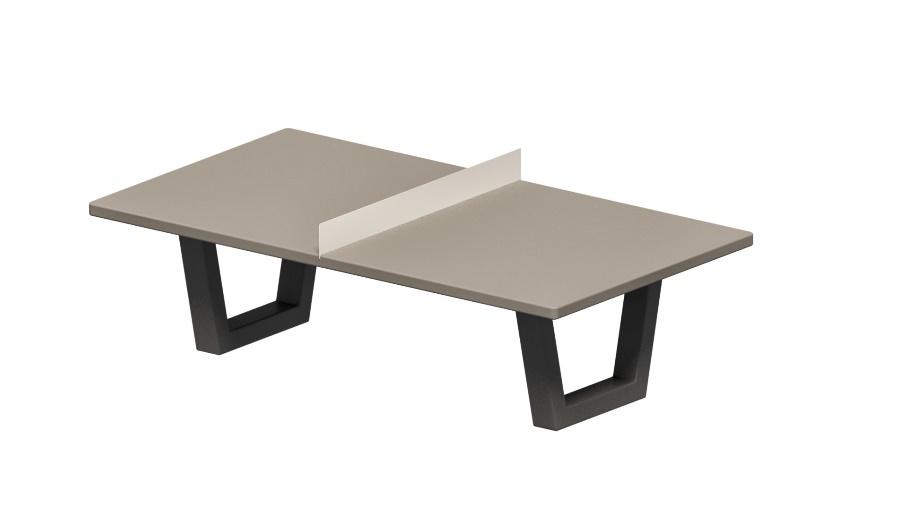 Размеры (мм):Высота 760Ширина 1520Длина 2740Материалы:металл, пластик.Цвет: RAL 7035.Размеры (мм):Высота 760Ширина 1520Длина 2740Материалы:металл, пластик.Цвет: RAL 7035.216Спортивный комплекс (турник)арт. К-014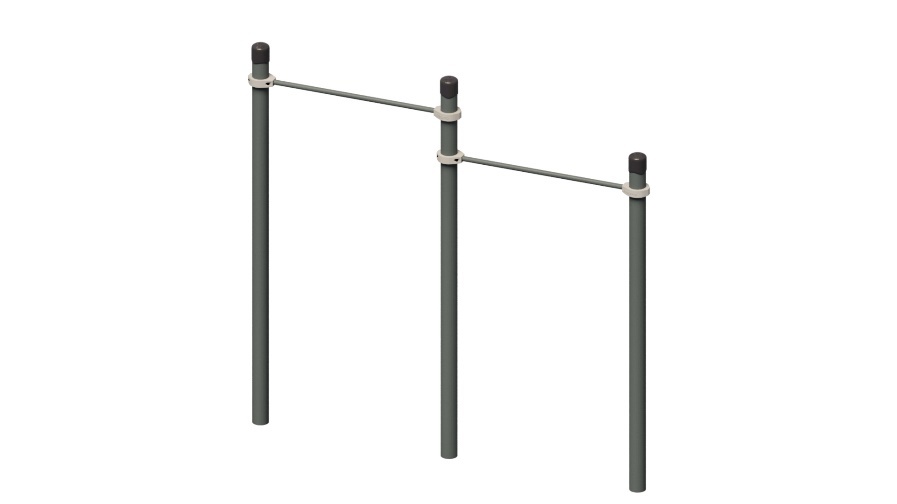 Размеры (мм):Высота 2650Ширина 108Длина 2724Материалы:металл, пластик.Цвет: RAL 1017, 7035/Размеры (мм):Высота 2650Ширина 108Длина 2724Материалы:металл, пластик.Цвет: RAL 1017, 7035/117Спортивный комплексарт. К-030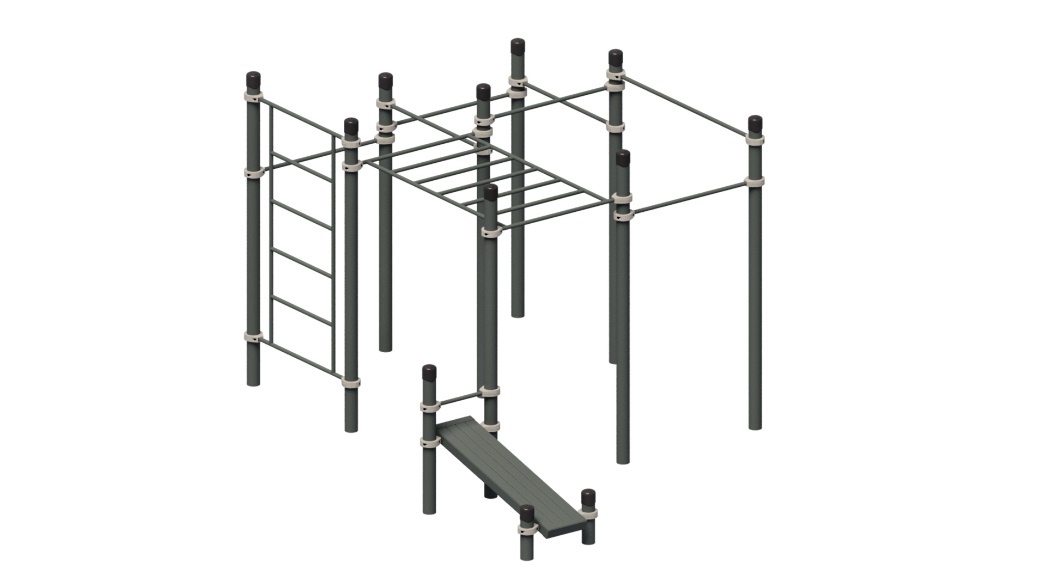 Размеры (мм):Высота 2650Ширина 3332Длина 4668Материалы:металл, пластик.Цвет: RAL 7035.Размеры (мм):Высота 2650Ширина 3332Длина 4668Материалы:металл, пластик.Цвет: RAL 7035.118Спортивный комплексарт. К-004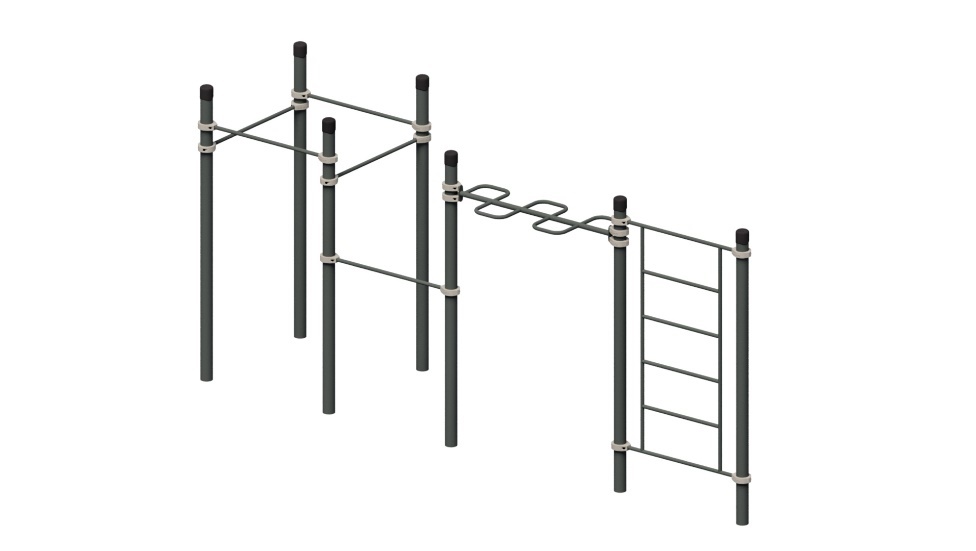 Размеры (мм):Высота 2600Ширина 1416Длина 6456Материалы:металл, пластик.Цвет: RAL 7035.Размеры (мм):Высота 2600Ширина 1416Длина 6456Материалы:металл, пластик.Цвет: RAL 7035.119Спортивный комплекс (брусья)арт. К-009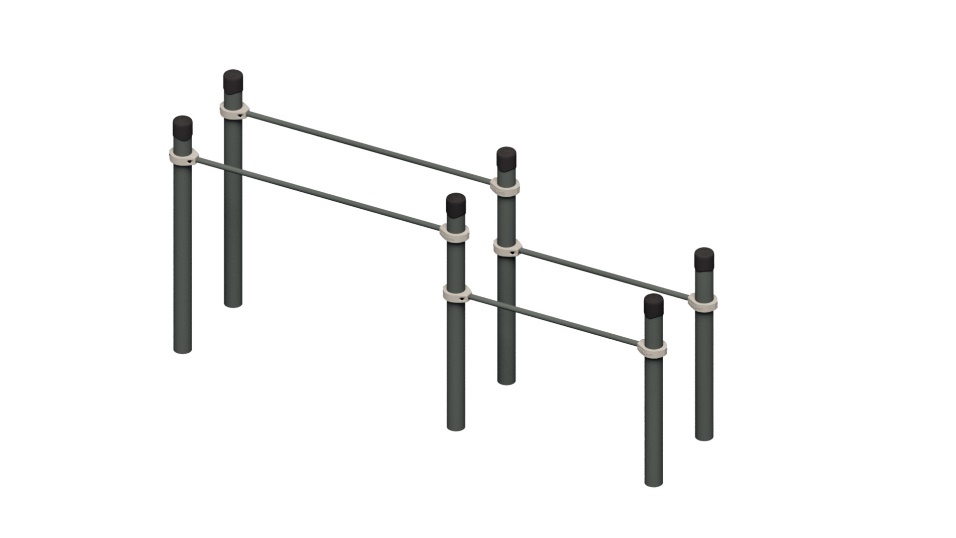 Размеры (мм):Высота 1550Ширина 708Длина 3282Материалы:металл, пластик.Цвет: RAL 7035.Размеры (мм):Высота 1550Ширина 708Длина 3282Материалы:металл, пластик.Цвет: RAL 7035.1Оборудование для спортивной площадки для игры в стритболОборудование для спортивной площадки для игры в стритболОборудование для спортивной площадки для игры в стритболОборудование для спортивной площадки для игры в стритболОборудование для спортивной площадки для игры в стритболОборудование для спортивной площадки для игры в стритбол20Баскетбольное кольцоарт. FRE3025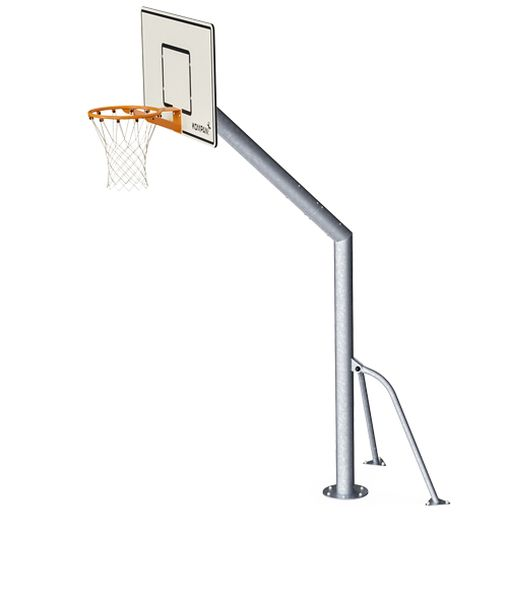 Размеры (мм):Высота 3680Ширина 1420Длина 2500Материалы:металл, пластик, влагостойкая фанера.Цвет: RAL 7035Размеры (мм):Высота 3680Ширина 1420Длина 2500Материалы:металл, пластик, влагостойкая фанера.Цвет: RAL 7035121Ограждение спортивной площадки (эскиз секции ограждения см. на листе 10 23-2021-01-ПЗУ)Характеристики панелей:Объемное ограждение 2 D.Высота секции: 2030 ммШирина секции- 2500ммРасстояние между осями столбов- 2520 ммЯчейка- 50х200 ммХарактеристика калитки:Высота- 200 ммШирина- 1000 ммМатериал:МеталлЦвет:RAL 7024 графитовый-серыйХарактеристики панелей:Объемное ограждение 2 D.Высота секции: 2030 ммШирина секции- 2500ммРасстояние между осями столбов- 2520 ммЯчейка- 50х200 ммХарактеристика калитки:Высота- 200 ммШирина- 1000 ммМатериал:МеталлЦвет:RAL 7024 графитовый-серый63,0 пог.м63,0 пог.мУличная мебель, урныУличная мебель, урныУличная мебель, урныУличная мебель, урныУличная мебель, урныУличная мебель, урны22Уличная скамейкаарт. 10020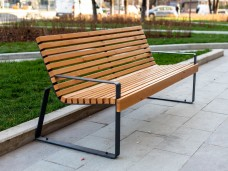 Размеры (мм):Длина 1800Ширина 755Высота 850Материалы:металл, деревянная доска.Цвет:RAL 1001Размеры (мм):Длина 1800Ширина 755Высота 850Материалы:металл, деревянная доска.Цвет:RAL 10012323Скамейка- настил со спинкой на бетонном основании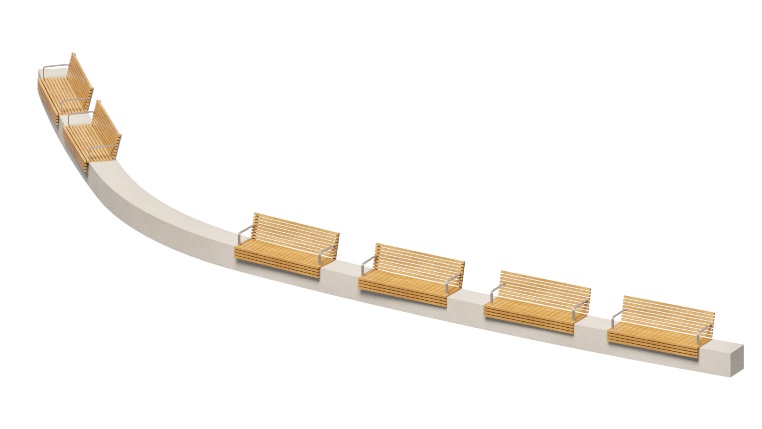 Размеры (мм):Длина по проектуШирина 500Высота 1000Материалы:металл, деревянная доска.Цвет:RAL 1001Размеры (мм):Длина по проектуШирина 500Высота 1000Материалы:металл, деревянная доска.Цвет:RAL 1001124Скамейка- настил со спинкой на бетонном основании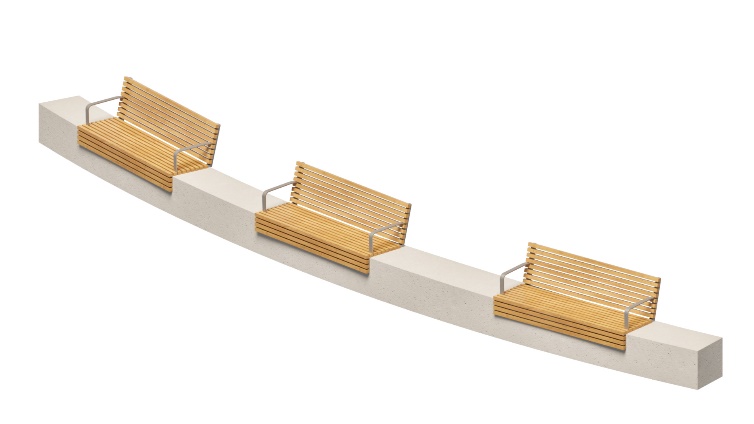 Размеры (мм):Длина по проектуШирина 500Высота 1000Материалы:металл, деревянная доска.Цвет:RAL 1001Размеры (мм):Длина по проектуШирина 500Высота 1000Материалы:металл, деревянная доска.Цвет:RAL 1001225Качели для взрослых с одним подвесомарт. 14000-1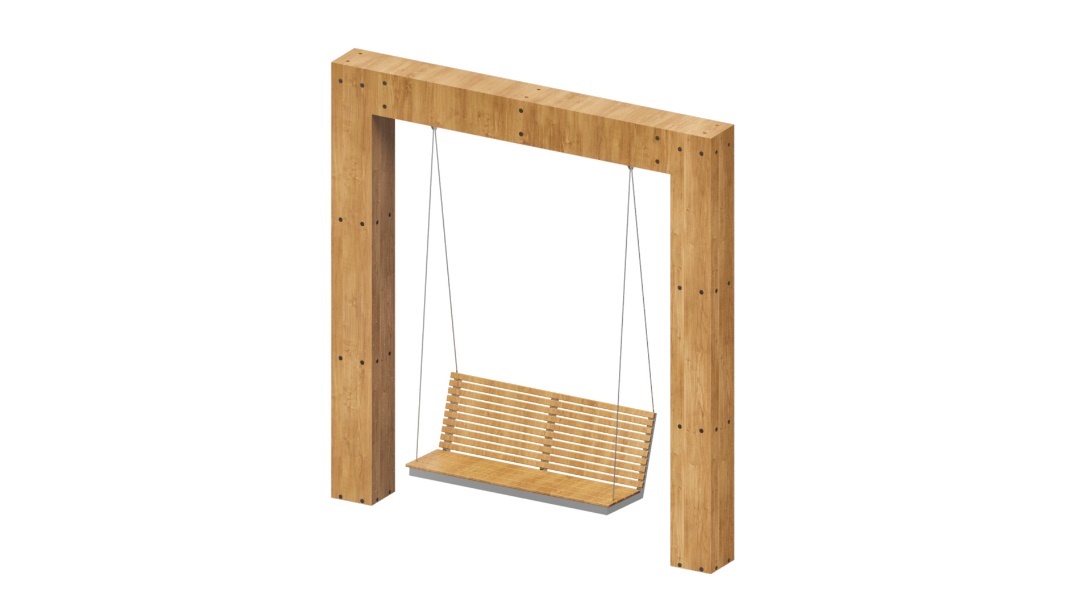 Размеры (мм):Длина 2800Ширина 1500Высота 3000Материалы:металл, деревянная доска.Цвет:RAL 1001Размеры (мм):Длина 2800Ширина 1500Высота 3000Материалы:металл, деревянная доска.Цвет:RAL 1001226Скамьяарт. 40002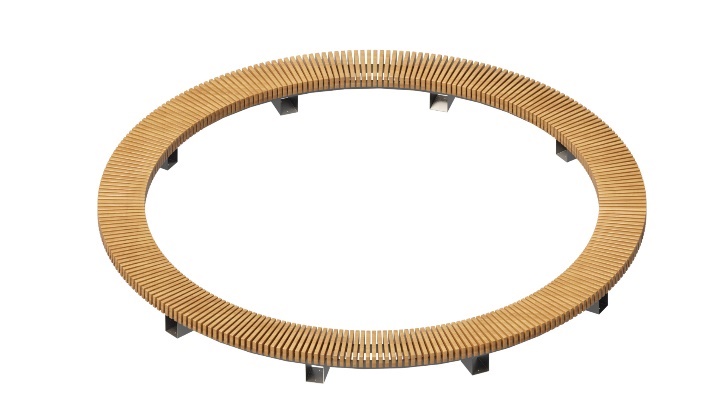 Размеры (мм):Длина окружности 18200Ширина 500Высота 450Материалы:металл, деревянная доска.Цвет:RAL 1001Размеры (мм):Длина окружности 18200Ширина 500Высота 450Материалы:металл, деревянная доска.Цвет:RAL 1001127Уличная урнаарт.9030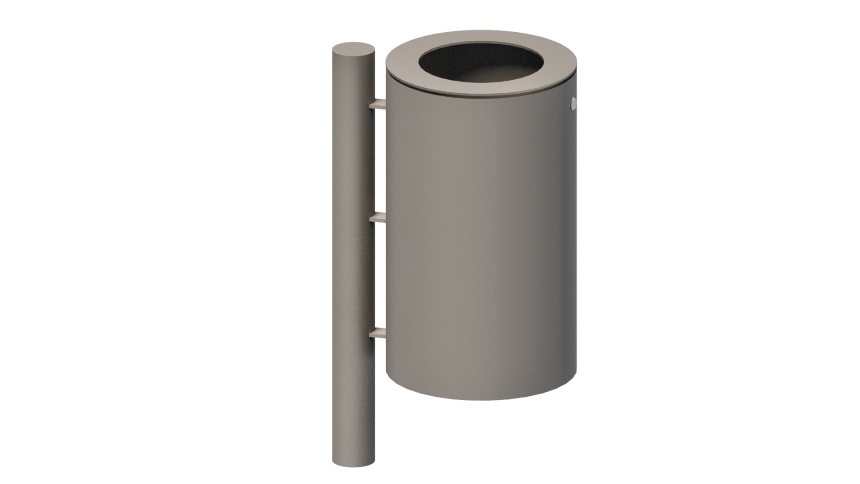 Размеры (мм):Длина 396Ширина 396Высота 900Материалы:металлЦвет:RAL 7035.Размеры (мм):Длина 396Ширина 396Высота 900Материалы:металлЦвет:RAL 7035.2328Оборудование для детской площадки среднего возраста, и спортивных площадок для размещения информации о правилах и возрастные требования при пользовании оборудованием; номера телефонов службы спасения, скорой помощи, телефона (ов) для сообщения службе эксплуатации при неисправности и поломке оборудования)арт. М212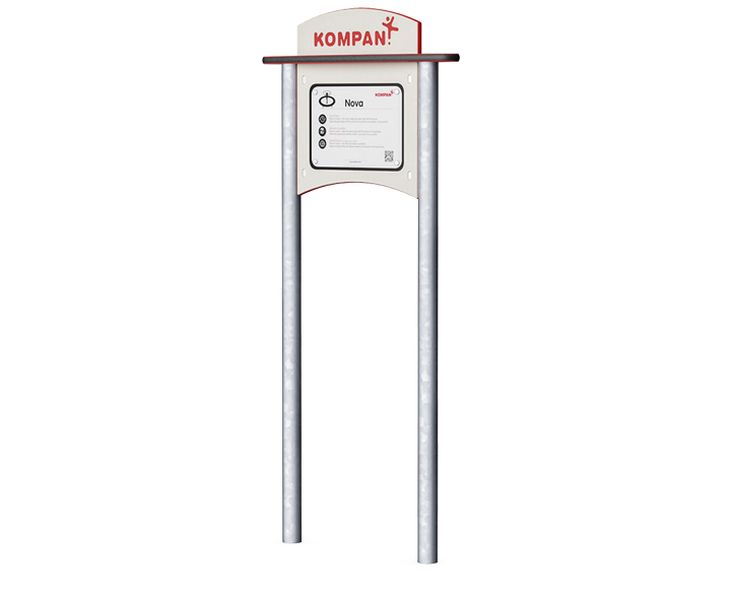 Размеры (мм):Длина 600Ширина 120Высота 1330Материалы:металл, пластик, деревянная доска.Цвет:RAL 7035.Размеры (мм):Длина 600Ширина 120Высота 1330Материалы:металл, пластик, деревянная доска.Цвет:RAL 7035.229Оборудование для детской площадки среднего возраста, и спортивных площадок для размещения информации о правилах и возрастные требования при пользовании оборудованием; номера телефонов службы спасения, скорой помощи, телефона (ов) для сообщения службе эксплуатации при неисправности и поломке оборудования)арт. М214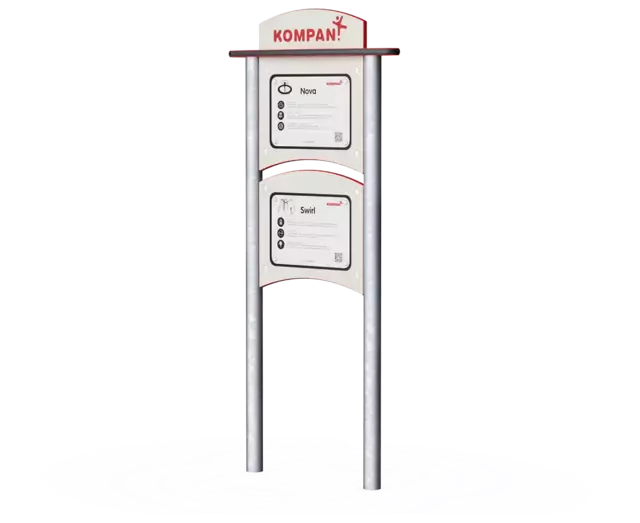 Размеры (мм):Длина 600Ширина 120Высота 1330Материалы:металл, пластик, деревянная доска.Цвет:RAL 7035.Размеры (мм):Длина 600Ширина 120Высота 1330Материалы:металл, пластик, деревянная доска.Цвет:RAL 7035.230Велопарковкаарт. 8008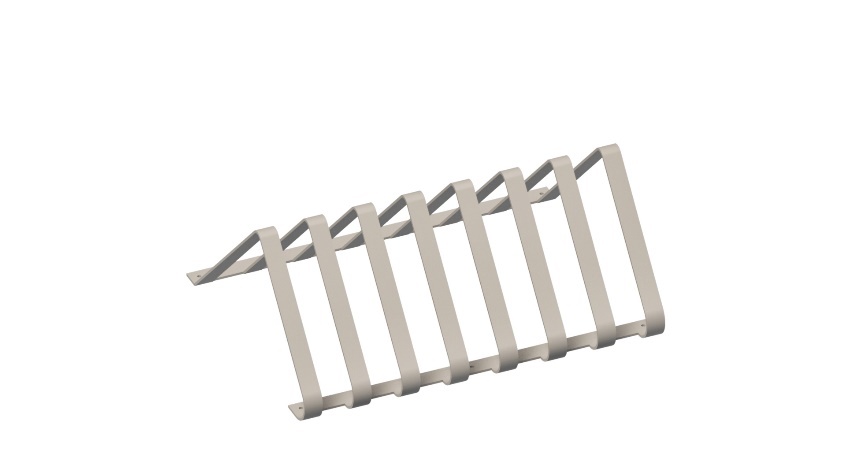 Размеры (мм):Длина 1200Ширина 915Высота 500Материалы:металлЦвет:RAL 7035.Размеры (мм):Длина 1200Ширина 915Высота 500Материалы:металлЦвет:RAL 7035.1